На основу члана 52. и 95. Статута града Кикинда („Службени лист града Кикинде“ ,бр. 1/2016- пречишћен текст), и Закључка Градског већа града  Кикинде број II-06-39/2017 од   12.09.2017 године, Градоначелник града Кикинде ,  дана  12.09.2017. године, утврдио је и јавно објављује:Ј  А  В  Н  И   О  Г  Л  А  СЗА ИЗДАВАЊЕ У ЗАКУП ЈАВНЕ ПОВРШИНЕ ЗА ПОСТАВЉАЊЕ ЛУНА ПАРКА У ТОКУ  МАНИФЕСТАЦИЈЕ ДАНИ ЛУДАЈЕ 2017. ГОДИНЕ 1. Издавање у закуп јавне површине спровешће се у поступку прикупљања писаних понуда.1. Предмет издавања у Закуп за постављање и рад  луна парка је простор на локацији  Блока Ц2, који обухвата паркинг и део зелене површине,  површине од око 2600 м2, по почетној цени од 225.000,00 динара, у складу са условима Секретаријата за  развој и управљање инвестицијама., у периоду од 18. до 25. септембра за постављање и рад луна парка.Закуп се одобрава  за рад луна парка дана 21, 22, 23, и 24 септрмбра у време одржавања манифестације „Дани лудаје 2017“, од којих се  дани 18, 19 и 20. септембар одобравају за постављање, а дани 25 и 26. септембар за уклањање опреме и уређаја.2.    Право учешћа  имају удружења, правна лица и предузетници регистровани за делатност приређивања забавних игара и забавних уређаја, која испуњавају следеће услове, односно која су дужна да:- поднесу копију решење о регистрацији,  не старију од шест месеци,- поднесу изјаву да располажу опремом за безбедан развод електричног напајања за уређаје који ће бити постављени,- поднесу потписан и печатом оверен нацрт уговора о закупу јавне површине за постављање луна парка. Нацрт уговора је прилог и саставни део овог Огласа.3.  Уговор о закупу биће закључен са понуђачем  који  испуњава услове из тачке 2. и који у року поднесе исправну и потпуну пријаву, уплати прописани износ депозита од 50.000,00 динара  и понуди највиши износ закупнине. Почетни износ  закупнине за горе наведени простор је 225.000,00 динара. 4.  Пријава на оглас садржи:4.1.  тачан назив, седиште и адресу, матични број и ПИБ  удружења, правног лица,односно предузетника; име и презиме овлашћеног лица за заступање,  место и адресу пребивалишта (боравишта), ЈМБГ и број личне карте и контакт телефон; 4.2. укупан износ закупнине који подносилац нуди ( у који је урачунат и уплаћени депозит),4.3.  копију решење о регистрацији код АПР ,  не старију од шест месеци,4.4. изјаву да располажу опремом за безбедан развод електричног напајања за уређаје који ће бити постављени,4.5. потписан и печатом оверен Нацрт уговора о закупу јавне површине за постављање луна парка са уписним износом понуђене цене,4.5.  доказ о уплати депозита у износу од  50.000,00 динара на рачун  840-741531843 -77, прималац- Град Кикинда, сврха уплате - комуналне таксе- депозит, позив на број:_____________ . 	Уплаћени депозит се најповољнијем понуђачу урачунава се у цену закупа, а осталим учесницима, депозит се враћа се у року од три дана од дана доношења одлуке о избору најповољнијег понуђача.Депозит се не враћа учеснику који је на јавном надметању понудио највиши износ закупнине, уколико накнадно одустане. 6. Пријаве на оглас подносе се у затвореним ковертама, непосредно на писарници града Кикинде, у Услужном центру или поштом на адресу Град Кикинда, Трг српских добровољаца 12., 23300 Кикинда., са текстом „Пријава на оглас за луна парк“, са напоменом „не отварај“.7. Благовременом пријавом сматра се пријава која буде предата на писарницу најкасније 14. септембра  до 15,00 часова.8. Отварање понуда и избор најповољније понуде одржаће се дана 15. септембра , у 13,00 часова, у згради Скупштине града, Трг српских добровољаца 12, у канцеларији   број 48. Подносиоци пријава имају право да присуствују отварању понуда.Поступак ће спровести Комисија именована Решењем градоначелника. Неблаговремене пријаве Комисија ће одбацити, а неисправне и непотпуне одбити.Уговор о закупу најповољнији понуђач  дужан је да закључи одмах по спроведеном избору најповољније понуде.Најповољнији понуђач је дужан да извши уплату преосталог дела закупнине најкасније 15.09.2017. године и да потврду о извршеној уплати преда или достави  на писарницу општине Кикинда до  15,00 часова истог дана. У износ закупнине урачунава се износ уплаћеног депозита.Ако најповољнији понуђач дана 15.09.2017. године  до 15,00 часова не уплати  преостали износ закупнине, уговор о закупу се аутоматски раскида, а закупац губи право на повраћај уплаћеног депозита. У случају одустанка најповољнијег понуђача, уговор ће се закључити са понуђачем који је дао следећу најповољнију понуду, уколико је виша од почетног износа закупнине.Избор закупца је пуноважан и када је доствљена само једна исправна понуда под условом да је понудом  прихваћен  почетни износ закупнине.11.  Оглас објавити на  порталу града  Кикинде, а заинересована правна лица и предузетнике обавестити писаним путем.12. За објашњења и додатне информације заинтересовани се могу обратити комисији на телефон  0230 410 124 или 064 896 8068.ГРАД  КИКИНДА                                                                                 ТРГ СРПСКИХ ДОБРОВОЉАЦА 12.             						                   КИКИНДАП   Р   И   Ј   А   В   АНА	  Ј  А  В  Н  И   О  Г  Л  А  СЗА ИЗДАВАЊЕ У ЗАКУП ЈАВНЕ ПОВРШИНЕ ЗА ПОСТАВЉАЊЕ ЛУНА ПАРКА У ТОКУ МАНИФЕСТАЦИЈЕ  „ДАНИ ЛУДАЈЕ 2017. ГОДИНЕ“У КИКИНДИИме и презиме/или назив понуђача:__________________________ ____________ _____________________________________________________________________Адреса:_________________________________________________________________Телефон:________________________________________________________________Матични број:_________________ПИБ:_______________Име и презиме овлашћеног лица за заступање, место и адреса пребивалишта (боравишта), ЈМБГ и број личне карте и контакт телефон:_______________________________________________________________________________________________________________________________________________________________.Изјављујем да сам Упознат сам детаљно са условима јавног огласа и условима из нацрта уговора о закупу и да исте прихватам у целости.Изјављујем да располажем опремом за безбедно прикључење и развод електричног напајања за уређаје који ће бити постављени и да за исте сносим искључиву одговорност.За закуп јавне површине по јавном огласу,  нудим  укупан износ од _____________ динара, у који је урачунат и уплаћени депозит од 50.000,00 динара.УЗ ПРИЈАВУ ПОДНОСИМ:1. Потписан и печатом оверен нацрт уговора о закупу јавне површине за постављање луна парка,2.  Решење о регистрацији код АПР, не старије од шест месеци од дана подношења ове пријаве,3.  Доказ о извршеној уплати депозита у износу од 50.000,00 динара, на рачун 840-741531843-77, прималац- Град  Кикинда, сврха уплате - комуналне таксе - депозит, позив на број: ____________________________._____________место_____________________датум_____________________________________________Потпис и печат понуђача/овлашћеног лица				               	Н  А  Ц  Р  Т  1. ГРАД  КИКИНДА, Трг српских добровољаца 12., коју заступа градоначелник ПАВЛЕ МАРКОВ ( у даљем тексту:Град)  и2.______________________________________________________________________________________________________________( у даљем тексту:  Закупац ),  дана _____2017 .године, закључиле су:                                                        У  Г  О  В  О  Р  О    ЗАКУПУ ЈАВНЕ ПОВРШИНЕ ЗА ПОСТАВЉАЊЕ ЛУНА ПАРКА   ЗА ДАНЕ ЛУДАЈЕ 2017    БР: III- 01-352- 479 /2017                                             					Члан 1.Уговорне стране овим уговором уређују међусобна права и обавезе поводом издавања у закуп простора  за постављање Луна парка на локацији  Блока Ц2, који обухвата паркинг и део зелене површине,  површине од око 2600 м2, по почетној цени од 225.000,00 динара, у складу са условима Секретаријата за  развој и управљање инвестицијама, у периоду од 18. до 25 септембра.Закуп се одобрава  за рад луна парка дана 21, 22, 23, и 24 септрмбра у време одржавања манифестације „Дани лудаје 2017“, од којих се  дани 18, 19 и 20. септембар одобравају за постављање, а дани 25 и 26. септембар за уклањање опреме и уређаја.					Члан 2.	Закупац се обавезује да на име закупа плати износ од ___________ ( ИЗНОС ПОНУЂЕНЕ ЦЕНЕ) динара, у који је урачунат и уплаћени износ депозита у износу од 50.000,00 динара.	Закупац се  обавезује да износ понуђене цене од _________________ из става 1. овог члана, умањен за износ уплаћеног  депозита  у износу од  50.000,00 динара,  што износи _____________ динара,  уплати  и да потврду о извршеној уплати преда или достави на писарницу општине Кикинда најкасније до  15,00 часова дана 15.09.2017. године.	Уплата се врши да на рачун 840-741531843-77, прималац – Град Кикинда, сврха уплате - комуналне таксе, позив на број: ____________-					Члан 3.	Закупац се обавезује да:- обезбеди прикључак за електричну енергију, атестирање електричне инсталације за прикључење опреме и  позитиван стручни налаз о извршеном прегледу и испитивању опреме и уређаја;	- сноси трошкове прикључка за електричну енергију, атестирања постављених електричних инсталација, прегледа и испитивања опреме и уређаја, као и трошкове  електричне енергије;	-  рад и коришћење организује на начин којим се обезбеђује заштита од буке, чишћење простора у периоду коришћења и по престанку коришћења јавне површине.					Члан 4.	У периоду  21, 22, 23, и 24 септебра, у луна парку  може се емитовати музика чији интензитет не  прелази дозвољен ниво дневне буке од 55 децибела и дозвољен ниво ноћне буке од 45 децибела.	У периоду из члана 1. овог Уговора прописује се следеће радно време:	- 21, 22, 23, и 24 септебра у току манифестације: од 09,00 до 24,00 часа,            - 19 и 20. септембра  од 09,00 до 22,00 часа. 					Члан 5.	Постављање уређаја и опреме и њихово коришћење на закупљеном простору закупац и  власници уређаја дужни су да изврше уз спровођење прописаних мера заштите и сигурности корисника и пролазника и за исте сноси искључиву одговорност.           	Закупац и власници опреме и уређаја су одговорни и дужни су  да надокнаде сваку узрочну или последичну штету из обављања делатности.					Члан 6.	Уговор се аутоматски  раскидa уколико закупац у року из члана 2. не уплати закупнину и не достави потврду о извршеној уплати.Град може једнострано раскинути уговор уколико  закупац , односно чланови удружења , односно власници постављених уређаја, заједно или појединачно  не испуне обавезе из овог уговора, не поштују радно време, прописани ниво буке и одредбе члана 5.  став 1 овог уговора.	У случају престанка уговора,  раскида уговора кривицом удружења, његових чланова или власника постављених уређаја исти су дужни да престану са радом одмах по саопштавању или уручењу отказа, и да уређаје и опрему уклоне у року од 12 сати. 	У случају из претходна три става град нема обавезу враћања депозита нити накнаде из члана 2. овог Уговора.					Члан 7.	На сва питања која нису уређена Уговором примењиваће се одговарајуће одредбе Закона о облигационим односима и аката  града Кикинда о комуналном реду и заштити од буке.					Члан 8.	У случају спора уговорне стране ће покушати да спор реше мирним путем, у противном  уговарају надлежност  суда према седишту града Кикинде.					Члан 9.	Уговор је сачињен у  четири истоветна примерака, два за град и  два за Закупца.     ЗА  ЗАКУПЦА                                                               ГРАДОНАЧЕЛНИК 				            	'		 ПАВЛЕ  МАРКОВ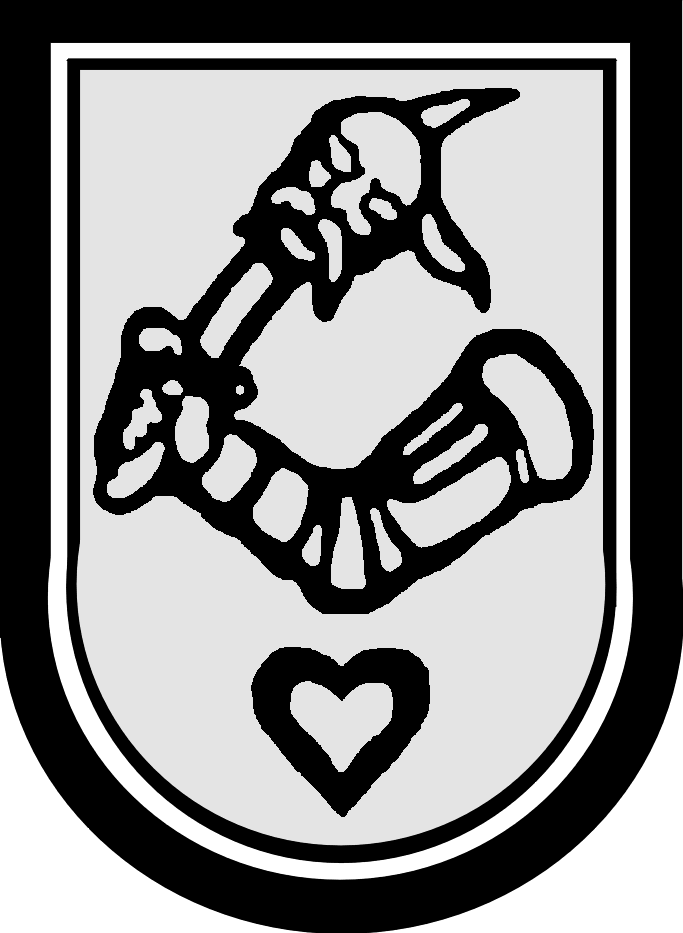         Република СрбијаАутономна Покрајина ВојводинаГРАД  К И К И Н Д АГРАДОНАЧЕЛНИК Број: Број: III- 01-352- 479 /2017                               Дана: 12.09.2017 године                                     ГРАДОНАЧЕЛНИК                                                                                    ПАВЛЕ МАРКОВ